Form AInformation should be filled in by the Principal Investigator (PI)Research Budget for Science/Engineering/Technology and Architecture/Planning DomainBudget Type: (a, b) Science/Engineering/Technology and Architecture/PlanningResearch Budget for Business and Social Sciences DomainBudget Type: (c) Business and Social Sciences     Ahsanullah University of Science and Technology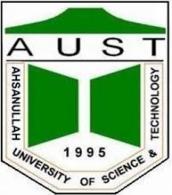      Committee for Advanced Studies and Research (CASR)  AUST Internal Research Grant (AIRG)   Application Form for Research ProposalDocumentation from CASRDocumentation from CASRi. Research Proposal ID (Assigned by CASR)ii. Application Received Dateiii. Selected Grant CycleA. Application DetailsA. Application Detailsi. Title of Proposed Research Projectii. Keywords of Proposed Project (max. 5)B. Details of Principal Investigator (PI)B. Details of Principal Investigator (PI)i. Nameii. Positioniii. Faculty/Departmentiv. Contact Nov. E-mail AddressC. Details of Co-Principal Investigator (Co-PI) (Maximum 3 Co-PIs)C. Details of Co-Principal Investigator (Co-PI) (Maximum 3 Co-PIs)i. Nameii. Positioniii. Faculty/Departmentiv. Contact Nov. E-mail AddressD. Research InformationD. Research InformationD. Research InformationD. Research InformationD. Research InformationD. Research InformationD. Research InformationD. Research InformationD. Research InformationD. Research InformationD. Research Informationi. Has this project been submitted to any other agency for financial assistance?i. Has this project been submitted to any other agency for financial assistance?i. Has this project been submitted to any other agency for financial assistance?i. Has this project been submitted to any other agency for financial assistance?ii. Nature of the project (check appropriate ones):ii. Nature of the project (check appropriate ones):ii. Nature of the project (check appropriate ones):ii. Nature of the project (check appropriate ones):Coordinated/Independent/Fundamental/InterdisciplinaryCoordinated/Independent/Fundamental/InterdisciplinaryCoordinated/Independent/Fundamental/InterdisciplinaryCoordinated/Independent/Fundamental/InterdisciplinaryCoordinated/Independent/Fundamental/InterdisciplinaryCoordinated/Independent/Fundamental/InterdisciplinaryCoordinated/Independent/Fundamental/Interdisciplinaryiii. Research Domainiii. Research Domainiii. Research Domainiii. Research DomainScience/Engineering/TechnologyArchitecture/PlanningBusiness and Social sciencesScience/Engineering/TechnologyArchitecture/PlanningBusiness and Social sciencesScience/Engineering/TechnologyArchitecture/PlanningBusiness and Social sciencesScience/Engineering/TechnologyArchitecture/PlanningBusiness and Social sciencesScience/Engineering/TechnologyArchitecture/PlanningBusiness and Social sciencesScience/Engineering/TechnologyArchitecture/PlanningBusiness and Social sciencesScience/Engineering/TechnologyArchitecture/PlanningBusiness and Social sciencesiv. Research Clusteriv. Research Clusteriv. Research Clusteriv. Research Cluster⃝   Mathematical Science       ⃝   Life Science       ⃝   Physical Sciences     ⃝   Social Sciences      ⃝   ICT		⃝   Sustainable Development Goals (SDGs)   ⃝   Marine Science⃝   Engineering and Technology                            ⃝   Development and Public Policy⃝Architecture and Design⃝   Urban and Regional Planning⃝   Business and Management⃝   Others (please specify)⃝   Mathematical Science       ⃝   Life Science       ⃝   Physical Sciences     ⃝   Social Sciences      ⃝   ICT		⃝   Sustainable Development Goals (SDGs)   ⃝   Marine Science⃝   Engineering and Technology                            ⃝   Development and Public Policy⃝Architecture and Design⃝   Urban and Regional Planning⃝   Business and Management⃝   Others (please specify)⃝   Mathematical Science       ⃝   Life Science       ⃝   Physical Sciences     ⃝   Social Sciences      ⃝   ICT		⃝   Sustainable Development Goals (SDGs)   ⃝   Marine Science⃝   Engineering and Technology                            ⃝   Development and Public Policy⃝Architecture and Design⃝   Urban and Regional Planning⃝   Business and Management⃝   Others (please specify)⃝   Mathematical Science       ⃝   Life Science       ⃝   Physical Sciences     ⃝   Social Sciences      ⃝   ICT		⃝   Sustainable Development Goals (SDGs)   ⃝   Marine Science⃝   Engineering and Technology                            ⃝   Development and Public Policy⃝Architecture and Design⃝   Urban and Regional Planning⃝   Business and Management⃝   Others (please specify)⃝   Mathematical Science       ⃝   Life Science       ⃝   Physical Sciences     ⃝   Social Sciences      ⃝   ICT		⃝   Sustainable Development Goals (SDGs)   ⃝   Marine Science⃝   Engineering and Technology                            ⃝   Development and Public Policy⃝Architecture and Design⃝   Urban and Regional Planning⃝   Business and Management⃝   Others (please specify)⃝   Mathematical Science       ⃝   Life Science       ⃝   Physical Sciences     ⃝   Social Sciences      ⃝   ICT		⃝   Sustainable Development Goals (SDGs)   ⃝   Marine Science⃝   Engineering and Technology                            ⃝   Development and Public Policy⃝Architecture and Design⃝   Urban and Regional Planning⃝   Business and Management⃝   Others (please specify)⃝   Mathematical Science       ⃝   Life Science       ⃝   Physical Sciences     ⃝   Social Sciences      ⃝   ICT		⃝   Sustainable Development Goals (SDGs)   ⃝   Marine Science⃝   Engineering and Technology                            ⃝   Development and Public Policy⃝Architecture and Design⃝   Urban and Regional Planning⃝   Business and Management⃝   Others (please specify)v. LocationAUST + if any other places where the research will be carried outv. LocationAUST + if any other places where the research will be carried outv. LocationAUST + if any other places where the research will be carried outv. LocationAUST + if any other places where the research will be carried outvi. Duration of the Research projectvi. Duration of the Research projectvi. Duration of the Research projectvi. Duration of the Research projectFromFromToToToDurationDurationvi. Duration of the Research projectvi. Duration of the Research projectvi. Duration of the Research projectvi. Duration of the Research projectvii. Total budget (amount in BDT)vii. Total budget (amount in BDT)vii. Total budget (amount in BDT)vii. Total budget (amount in BDT)E. Research projects that have been completed or on going by PI in last three years from any source including AIRGE. Research projects that have been completed or on going by PI in last three years from any source including AIRGE. Research projects that have been completed or on going by PI in last three years from any source including AIRGE. Research projects that have been completed or on going by PI in last three years from any source including AIRGE. Research projects that have been completed or on going by PI in last three years from any source including AIRGE. Research projects that have been completed or on going by PI in last three years from any source including AIRGE. Research projects that have been completed or on going by PI in last three years from any source including AIRGE. Research projects that have been completed or on going by PI in last three years from any source including AIRGE. Research projects that have been completed or on going by PI in last three years from any source including AIRGE. Research projects that have been completed or on going by PI in last three years from any source including AIRGE. Research projects that have been completed or on going by PI in last three years from any source including AIRGTitleGrant TypeRole PI/Co-PIStatus In-Progress/CompletedStatus In-Progress/CompletedDurationDurationStart DateEnd DateEnd DateGrant AmountF. Research projects that have been completed or on going by Co-PI in last three years from any source including AIRGF. Research projects that have been completed or on going by Co-PI in last three years from any source including AIRGF. Research projects that have been completed or on going by Co-PI in last three years from any source including AIRGF. Research projects that have been completed or on going by Co-PI in last three years from any source including AIRGF. Research projects that have been completed or on going by Co-PI in last three years from any source including AIRGF. Research projects that have been completed or on going by Co-PI in last three years from any source including AIRGF. Research projects that have been completed or on going by Co-PI in last three years from any source including AIRGF. Research projects that have been completed or on going by Co-PI in last three years from any source including AIRGTitleGrant TypeRole PI/Co-PIStatus In-Progress/CompletedDurationStart DateEnd DateGrant AmountG. Academic publications made by the PI in last three years G. Academic publications made by the PI in last three years G. Academic publications made by the PI in last three years G. Academic publications made by the PI in last three years Title and authors’ nameName of JournalYearName of the Journal Indexing authorities, impact factor and h-indexH. Academic publications made by the Co-PI in last three years H. Academic publications made by the Co-PI in last three years H. Academic publications made by the Co-PI in last three years H. Academic publications made by the Co-PI in last three years Title and authors’ nameName of JournalYearName of the Journal Indexing authorities, impact factor and h-indexI. Outline of the Research ProjectI. Outline of the Research ProjectI. Outline of the Research ProjectI(i) Executive Summary of the research project (Please include the problem statement, aims/goals, research methodology –maximum 500 words)I(i) Executive Summary of the research project (Please include the problem statement, aims/goals, research methodology –maximum 500 words)I(i) Executive Summary of the research project (Please include the problem statement, aims/goals, research methodology –maximum 500 words)I(ii) Specific objectives of the research project (Maximum 5)I(ii) Specific objectives of the research project (Maximum 5)I(ii) Specific objectives of the research project (Maximum 5)I(iii) Literature Survey (Maximum 1000 words). Importance should be given to recent publications related to the topics of the proposalI(iii) Literature Survey (Maximum 1000 words). Importance should be given to recent publications related to the topics of the proposalI(iii) Literature Survey (Maximum 1000 words). Importance should be given to recent publications related to the topics of the proposalI(iv) Novelty and originality of the work (Maximum 100 words)I(iv) Novelty and originality of the work (Maximum 100 words)I(iv) Novelty and originality of the work (Maximum 100 words)I(v) Approaches and Methodologies/Procedure (Maximum 200 words)I(v) Approaches and Methodologies/Procedure (Maximum 200 words)I(v) Approaches and Methodologies/Procedure (Maximum 200 words)I(vi) Expected Output(s)/result(s) and Outcomes (Maximum 100 words) – in bullet pointsI(vi) Expected Output(s)/result(s) and Outcomes (Maximum 100 words) – in bullet pointsI(vi) Expected Output(s)/result(s) and Outcomes (Maximum 100 words) – in bullet pointsI(vii) References (IEEE/APA/ASCE  and similar)I(vii) References (IEEE/APA/ASCE  and similar)I(vii) References (IEEE/APA/ASCE  and similar)J. Detailed Activities of the Proposed Research J. Detailed Activities of the Proposed Research J. Detailed Activities of the Proposed Research J(i) ActivityStart DateEnd Datea.b.c.…..J(ii) Milestone (Description)DateCumulative Project Completion in %a.b. …..J(iii) Flowchart of Research Activities and Gantt chartJ(iii) Flowchart of Research Activities and Gantt chartJ(iii) Flowchart of Research Activities and Gantt chartK. Please select on the budget type (as per D(iii))Budget ItemsDescriptionYear 1Year 2Total Cost% of Estimated Cost1. Salary & WagesRemuneration for PI and Co-PI(Should not exceed 10% of the total project grant)Salary of RA could be fixed on monthly basis(Should not exceed 20% of the total project grant)a.b.TotalTotal2. Research Materials (Should not exceed 35% of the total project grant)a.b. TotalTotal3. Rental (Should not exceed 35% of the total project grant)Testing feesField surveyFabrication/model developServerSpace renta.b.TotalTotal4. Repair & Services (Should not exceed 15% of the total project grant)a.b. TotalTotal5. Accessories & Equipment (Should not exceed 50% of the total project grant)a.b. TotalTotal6. Transportation & Services (Should not exceed 25% of the total project grant)Transportation/conveyance Remuneration for field workers (lab-attendant, lab assistant etc.)a.b. TotalTotal7. Scopus Indexed Journal publication cost (Should not exceed 15% of the total project grant)a. b.TotalTotal8. Miscellaneous cost (Should not exceed 5% of the total project grant)a. b.TotalTotalGrand TotalGrand TotalGrand Total in wordsGrand Total in wordsBudget ItemsDescriptionYear 1Year 2Total Cost% of Estimated Cost1. Salary & WagesRemuneration for PI and Co-PI(Should not exceed 10% of the total project grant)Salary of RA could be fixed on monthly basis(Should not exceed 20% of the total project grant)a.b.Total2.Capacity building/Training(Should not exceed 10% of the total project grant)e.g. Training and developing research personnel and survey peoplea.b.Total3. Data Collection (Should not exceed 50% of the total project grant)e.g. Daily allowance/daily travel allowances of surveyors,  data purchase etc.a.b.TotalTotal4. Organizing FGD, Seminar etc.(Should not exceed 20% of the total project grant)e.g. seminar, FGD etc.a.b.TotalTotal5. Accessories & Equipment (Should not exceed 10% of the total project grant)e.g. Data collection apparatus, Printing, stationaries etc.a.b. TotalTotal6.  Scopus Indexed Journal publication cost (Should not exceed 15% of the total project grant)a.b.TotalTotal7. Miscellaneous(Should not exceed 5% of the total project grant)a.b.TotalTotalGrand TotalGrand TotalGrand Total in wordsGrand Total in wordsL. Any comments from Principal Investigator (maximum 100 words)DeclarationDeclarationi. All information stated here is accurate. CASR has the right to reject or to cancel the offer without prior notice if there is any inaccurate information given.ii. All the ethical and moral norms will be observed during the project duration to complete the project.iii. The submitted project proposal is not a part of any running or completed project and also not for any degree awarding program.i. All information stated here is accurate. CASR has the right to reject or to cancel the offer without prior notice if there is any inaccurate information given.ii. All the ethical and moral norms will be observed during the project duration to complete the project.iii. The submitted project proposal is not a part of any running or completed project and also not for any degree awarding program.Name of the Co-Principal Investigator1.2.3.Signature of Co-Principal Investigator with date1.2.3.Name of the Principal InvestigatorSignature of Principal Investigator with dateRecommendation of the Head of the Department:Recommendation of the Head of the Department:For the office of CASRFor the office of CASRApproved by CASR ChairmanSignature with date